Młodzieżowy Ośrodek Socjoterapii                                                                       Zgorzelec dn. 30.01.2024r.Im. Janusza Korczaka w ZgorzelcuUl. Powstańców Śl. 1Szanowni Państwo Młodzieżowy Ośrodek Socjoterapii im Janusza Korczaka w Zgorzelcu informuje o rozpoczynającym od lutego swą działalność Specjalistycznym Punkcie Konsultacyjnym przy MOS.Celem Specjalistycznego Punktu Konsultacyjnego jest pomaganie osobom, które pracują lub opiekują się dziećmi i młodzieżą z trudnościami w zachowaniu.Adresaci to: rodzice, opiekunowie prawni, nauczyciele, pedagodzy, psycholodzy, terapeuci, pracownicy socjalni, asystenci rodziny, koordynatorzy, kuratorzy, funkcjonariusze ds. nieletnich.Specjaliści w ramach SPK będą udzielać rodzicom i osobom pracującym z dziećmi fachowych porad w trudnych sytuacjach życiowych i kierować do właściwych instytucji pomocowych. Prowadzone działania będą miały charakter edukacyjny, informacyjny i motywacyjny do podjęcia działań szczególnie w przypadku zasadności umieszczenia w MOS – zapoznawanie z procedurą, pomoc w załatwieniu formalności. Przesyłamy Państwu przygotowaną ulotka, którą prosimy wydrukować i rozpropagować wśród osób zajmujących się lub pracujących z dziećmi i młodzieżą z trudnościami w zachowaniu.                                                                                        Katarzyna MiłoszewskaDyrektor Młodzieżowego Ośrodka Socjoterapii                                                                                        im. Janasza Korczaka w ZgorzelcuMŁODZIEŻOWY  OŚRODEK  SOCJOTERAPII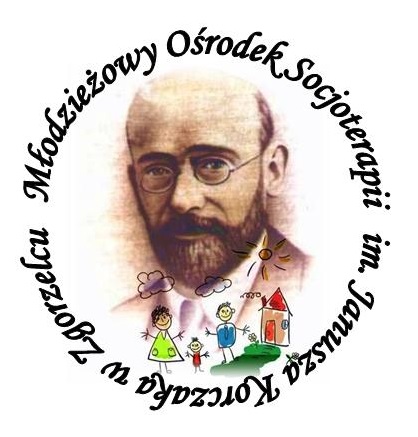 Im. JANUSZA KORCZAKA     w ZGORZELCU           59-900 Zgorzelec, ul. Powstańców Śląskich 1                      e-mail: mos.kontakt@korczak.zgorzelec.plSpecjalistyczny Punkt Konsultacyjny przy MOS im. Janusza Korczaka w Zgorzelcu.Jesteś rodzicem, pedagogiem, kuratorem, pracownikiem socjalnym, pracujesz lub opiekujesz się dziećmi i młodzieżą i chcesz dowiedzieć się jakie kroki podjąć w sytuacji trudnej dotyczącej twojego dziecka lub podopiecznego Zadzwoń  699864966Od poniedziałku do piątku w godzinach 10-14Jeżeli problemy twojego dziecka lub podopiecznego to:trudności w kontaktach społecznych,nierealizowanie obowiązku szkolnego, zachowania opozycyjno-buntownicze,eksperymentowanie, uzależnienie od substancji psychoaktywnych,kłopoty wychowawcze w szkole  problemy wychowawcze w domu,przebywanie w negatywnym środowiskuuzależnienie od komputera, telefonu, Internetu, zagrożenie umieszczeniem w pieczy zastępczej,Zadzwoń pomożemy wskazać ci właściwą drogę i nakierować na działania naprawcze.Nasi specjaliści udzielą ci fachowej porady i pokierują do odpowiednich instytucji.